Commonwealth of Virginia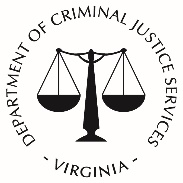 Virginia Department of Criminal Justice ServicesCommunity Corrections and Pretrial ServicesTRANSFER REQUEST CCCA-Probation:   	PSA-Pretrial: CASE INFORMATION*All email transmissions of official transfer case documentation must be properly secured and encrypted.INTERNAL USE ONLYTO:  RECEIVING AGENCY DIRECTORTO:  RECEIVING AGENCY DIRECTORTO:  RECEIVING AGENCY DIRECTORTO:  RECEIVING AGENCY DIRECTORTO:  RECEIVING AGENCY DIRECTORTO:  RECEIVING AGENCY DIRECTORFROM:  SENDING AGENCY DIRECTOR FROM:  SENDING AGENCY DIRECTOR FROM:  SENDING AGENCY DIRECTOR FROM:  SENDING AGENCY DIRECTOR AGENCY NAME:AGENCY NAME:AGENCY NAME:AGENCY NAME:AGENCY NAME:AGENCY NAME:AGENCY NAME:AGENCY NAME:AGENCY NAME:AGENCY NAME:ADDRESS:ADDRESS:ADDRESS:ADDRESS:ADDRESS:ADDRESS:ADDRESS:ADDRESS:ADDRESS:ADDRESS:CITY:CITY:CITY:CITY:ZIP:ZIP:CITY:CITY:CITY:ZIP:REASON FOR TRANSFER REQUEST:REASON FOR TRANSFER REQUEST:REASON FOR TRANSFER REQUEST:REASON FOR TRANSFER REQUEST:REASON FOR TRANSFER REQUEST:REASON FOR TRANSFER REQUEST:REASON FOR TRANSFER REQUEST:REASON FOR TRANSFER REQUEST:REASON FOR TRANSFER REQUEST:REASON FOR TRANSFER REQUEST:Individual resides in (County/City): Individual resides in (County/City): Individual resides in (County/City): Supervision Required to begin onSupervision Required to begin onSupervision Required to begin onSupervision Required to begin onSupervision Required to begin onSupervision Required to begin onSupervision Required to begin onSupervision Required to begin onSupervision Required to begin onSupervision Required to begin onDATE:LAST CONTACT DATE:LAST CONTACT DATE:LAST CONTACT DATE:TYPE:Note: Case becomes inactive in Sending Agency on the date of transfer acceptance.Note: Case becomes inactive in Sending Agency on the date of transfer acceptance.Note: Case becomes inactive in Sending Agency on the date of transfer acceptance.Note: Case becomes inactive in Sending Agency on the date of transfer acceptance.Note: Case becomes inactive in Sending Agency on the date of transfer acceptance.Note: Case becomes inactive in Sending Agency on the date of transfer acceptance.Note: Case becomes inactive in Sending Agency on the date of transfer acceptance.Note: Case becomes inactive in Sending Agency on the date of transfer acceptance.Note: Case becomes inactive in Sending Agency on the date of transfer acceptance.Note: Case becomes inactive in Sending Agency on the date of transfer acceptance.NAME:NAME:NAME:NAME:NAME:NAME:NAME:NAME:NAME:NAME:NAME:NAME:NAME:RACE:RACE:RACE:SEX:SEX:SEX:AGE:AGE:DOB:DOB:DOB:DOB:Last 4 Digits SSN:ADDRESS:ADDRESS:ADDRESS:ADDRESS:ADDRESS:ADDRESS:ADDRESS:ADDRESS:ADDRESS:ADDRESS:ADDRESS:ADDRESS:ADDRESS:ADDRESS:ADDRESS:CITY:CITY:CITY:CITY:CITY:CITY:CITY:CITY:CITY:CITY:ZIP:HOME PHONE 1+Area Code:HOME PHONE 1+Area Code:HOME PHONE 1+Area Code:HOME PHONE 1+Area Code:HOME PHONE 1+Area Code:CELL PHONE 1+Area Code:CELL PHONE 1+Area Code:CELL PHONE 1+Area Code:CELL PHONE 1+Area Code:CELL PHONE 1+Area Code:CELL PHONE 1+Area Code:EMAIL ADDRESS:EMAIL ADDRESS:EMAIL ADDRESS:EMAIL ADDRESS:EMAIL ADDRESS:EMAIL ADDRESS:EMAIL ADDRESS:EMAIL ADDRESS:EMAIL ADDRESS:EMAIL ADDRESS:EMAIL ADDRESS:EMAIL ADDRESS:EMAIL ADDRESS:EMAIL ADDRESS:EMAIL ADDRESS:LIVES WITH – NAME & RELATIONSHIPLIVES WITH – NAME & RELATIONSHIPLIVES WITH – NAME & RELATIONSHIPLIVES WITH – NAME & RELATIONSHIPLIVES WITH – NAME & RELATIONSHIPLIVES WITH – NAME & RELATIONSHIPLIVES WITH – NAME & RELATIONSHIPLIVES WITH – NAME & RELATIONSHIPEMPLOYER NAME/ADDRESS/PHONEEMPLOYER NAME/ADDRESS/PHONEEMPLOYER NAME/ADDRESS/PHONEEMPLOYER NAME/ADDRESS/PHONEEMPLOYER NAME/ADDRESS/PHONEEMPLOYER NAME/ADDRESS/PHONEEMPLOYER NAME/ADDRESS/PHONEEMPLOYER NAME/ADDRESS/PHONEEMPLOYER NAME/ADDRESS/PHONEEMPLOYER NAME/ADDRESS/PHONEEMPLOYER NAME/ADDRESS/PHONEEMPLOYER NAME/ADDRESS/PHONEEMPLOYER NAME/ADDRESS/PHONEEMPLOYER NAME/ADDRESS/PHONEEMPLOYER NAME/ADDRESS/PHONEEMPLOYER NAME/ADDRESS/PHONEEMPLOYER NAME/ADDRESS/PHONEEMPLOYER NAME/ADDRESS/PHONENAME:NAME:NAME:RELATIONSHIP:RELATIONSHIP:ADDRESS:ADDRESS:ADDRESS:PHONE 1+Area Code:PHONE 1+Area Code:PHONE 1+Area Code:PHONE 1+Area Code:PHONE 1+Area Code:PHONE 1+Area Code:PHONE 1+Area Code:COURT JURISDICTION:COURT JURISDICTION:COURT JURISDICTION:COURT JURISDICTION:COURT JURISDICTION:COURT JURISDICTION:COURT JURISDICTION:COURT JURISDICTION:COURT JURISDICTION:COURT JURISDICTION:COURT JURISDICTION:COURT JURISDICTION:COURT JURISDICTION:COURT JURISDICTION:COURT JURISDICTION:COURT JURISDICTION:COURT JURISDICTION:COURT JURISDICTION:FELON:            MISD:  FELON:            MISD:  FELON:            MISD:  FELON:            MISD:  FELON:            MISD:  FELON:            MISD:  FELON:            MISD:  FELON:            MISD:  FELON:            MISD:  FELON:            MISD:  FELON:            MISD:  FELON:            MISD:  FELON:            MISD:  FELON:            MISD:  FELON:            MISD:  FELON:            MISD:  OFFENSE(S)/OTN:OFFENSE(S)/OTN:OFFENSE(S)/OTN:OFFENSE(S)/OTN:OFFENSE(S)/OTN:OFFENSE(S)/OTN:OFFENSE(S)/OTN:OFFENSE(S)/OTN:OFFENSE(S)/OTN:OFFENSE(S)/OTN:OFFENSE(S)/OTN:OFFENSE(S)/OTN:OFFENSE(S)/OTN:OFFENSE(S)/OTN:OFFENSE(S)/OTN:OFFENSE(S)/OTN:OFFENSE(S)/OTN:OFFENSE(S)/OTN:OFFENSE(S)/OTN:OFFENSE(S)/OTN:NET SENTENCE/BOND TYPE/AMOUNT:NET SENTENCE/BOND TYPE/AMOUNT:NET SENTENCE/BOND TYPE/AMOUNT:NET SENTENCE/BOND TYPE/AMOUNT:NET SENTENCE/BOND TYPE/AMOUNT:NET SENTENCE/BOND TYPE/AMOUNT:COURT REFERRAL DATE:COURT REFERRAL DATE:COURT REFERRAL DATE:COURT REFERRAL DATE:COURT REFERRAL DATE:COURT REFERRAL DATE:COURT TYPE:COURT TYPE:COURT TYPE:COURT TYPE:COURT TYPE:COURT TYPE:COURT TYPE:COURT TYPE:COURT TYPE:COURT TYPE:COURT TYPE:COURT TYPE:COURT TYPE:COURT TYPE:COURT RETURN DATE:  (If Applicable)COURT RETURN DATE:  (If Applicable)COURT RETURN DATE:  (If Applicable)COURT RETURN DATE:  (If Applicable)COURT RETURN DATE:  (If Applicable)COURT RETURN DATE:  (If Applicable)PLACEMENT BY:   JUDGE  PLACEMENT BY:   JUDGE  PLACEMENT BY:   JUDGE  PLACEMENT BY:   JUDGE  PLACEMENT BY:   JUDGE  PLACEMENT BY:   JUDGE  PLACEMENT BY:   JUDGE  PLACEMENT BY:   JUDGE  PLACEMENT BY:   JUDGE  PLACEMENT BY:   JUDGE  MAGISTRATE  MAGISTRATE  MAGISTRATE  MAGISTRATE  STATE PROBATION & PAROLE STATUS:  NONE                       ACTIVE  STATE PROBATION & PAROLE STATUS:  NONE                       ACTIVE  STATE PROBATION & PAROLE STATUS:  NONE                       ACTIVE  STATE PROBATION & PAROLE STATUS:  NONE                       ACTIVE  STATE PROBATION & PAROLE STATUS:  NONE                       ACTIVE  STATE PROBATION & PAROLE STATUS:  NONE                       ACTIVE  STATE PROBATION & PAROLE STATUS:  NONE                       ACTIVE  STATE PROBATION & PAROLE STATUS:  NONE                       ACTIVE  STATE PROBATION & PAROLE STATUS:  NONE                       ACTIVE  STATE PROBATION & PAROLE STATUS:  NONE                       ACTIVE  STATE PROBATION & PAROLE STATUS:  NONE                       ACTIVE  STATE PROBATION & PAROLE STATUS:  NONE                       ACTIVE  STATE PROBATION & PAROLE STATUS:  NONE                       ACTIVE  STATE PROBATION & PAROLE STATUS:  NONE                       ACTIVE  STATE PROBATION & PAROLE STATUS:  NONE                       ACTIVE  STATE PROBATION & PAROLE STATUS:  NONE                       ACTIVE  STATE PROBATION & PAROLE STATUS:  NONE                       ACTIVE  DISTRICT #:DISTRICT #:DISTRICT #:DISTRICT #:DISTRICT #:DISTRICT #:DISTRICT #:COURT COSTS/FINES:COURT COSTS/FINES:COURT COSTS/FINES:ORIG AMT:ORIG AMT:ORIG AMT:ORIG AMT:AMT DUE:AMT DUE:AMT DUE:AMT DUE:AMT DUE:PYMT SCH:PYMT SCH:PYMT SCH:PYMT SCH:PYMT SCH:PYMT SCH:SUPERVISION FEE:SUPERVISION FEE:SUPERVISION FEE:ORIG AMT:ORIG AMT:ORIG AMT:ORIG AMT:AMT DUE:AMT DUE:AMT DUE:AMT DUE:AMT DUE:PYMT SCH:PYMT SCH:PYMT SCH:PYMT SCH:PYMT SCH:PYMT SCH:RESTITUTION:RESTITUTION:RESTITUTION:ORIG AMT:ORIG AMT:ORIG AMT:ORIG AMT:AMT DUE:AMT DUE:AMT DUE:AMT DUE:AMT DUE:PYMT SCH:PYMT SCH:PYMT SCH:PYMT SCH:PYMT SCH:PYMT SCH:OTHER:OTHER:OTHER:ORIG AMT:ORIG AMT:ORIG AMT:ORIG AMT:AMT DUE:AMT DUE:AMT DUE:AMT DUE:AMT DUE:PYMT SCH:PYMT SCH:PYMT SCH:PYMT SCH:PYMT SCH:PYMT SCH:COMPONENTS/OPTIONS: Check all that applyCOMPONENTS/OPTIONS: Check all that applyCOMPONENTS/OPTIONS: Check all that applyCOMPONENTS/OPTIONS: Check all that applyREQUIRED ATTACHMENTSREQUIRED ATTACHMENTSCommunity ServiceAnger Management ServicesIntake Form/PTCC Basic DemographicsHome Inc./Electronic MonitoringDomestic Violence ServicesConditions of SupervisionSubstance Use Evaluation/TreatmentSex Offense ServicesRelease of InformationMental Health ServicesBehavioral Health Docket (Per Code)Court Order/Warrant/RecognizanceAlcohol TestingSpecial Considerations/Disabilities/Limitations/Addictions:Special Considerations/Disabilities/Limitations/Addictions:Special Considerations/Disabilities/Limitations/Addictions:Special Considerations/Disabilities/Limitations/Addictions:Special Considerations/Disabilities/Limitations/Addictions:Special Considerations/Disabilities/Limitations/Addictions:SUPERVISING OFFICERSUPERVISING OFFICERSUPERVISING OFFICERSUPERVISING OFFICERSUPERVISING OFFICERSUPERVISING OFFICERNAME:EMAIL:PHONE # 1+Area Code:PHONE # 1+Area Code:FAX # 1+Area Code:OFFICER’S DIRECT SUPERVISOROFFICER’S DIRECT SUPERVISOROFFICER’S DIRECT SUPERVISOROFFICER’S DIRECT SUPERVISOROFFICER’S DIRECT SUPERVISOROFFICER’S DIRECT SUPERVISORNAME:EMAIL:PHONE # 1+Area Code:PHONE # 1+Area Code:FAX # 1+Area Code:AGENCY DIRECTOR OR DESIGNEE (SIGNATURE):  Check if same as above  AGENCY DIRECTOR OR DESIGNEE (SIGNATURE):  Check if same as above  AGENCY DIRECTOR OR DESIGNEE (SIGNATURE):  Check if same as above  AGENCY DIRECTOR OR DESIGNEE (SIGNATURE):  Check if same as above  AGENCY DIRECTOR OR DESIGNEE (SIGNATURE):  Check if same as above  DATE:Transfer Received  Transfer Received  Agency Representative:Date:Transfer Accepted  Denied  Agency Representative:Date:Comment: Comment: Comment: Comment: Comment: Comment: 